Colegio Sagrada Familia de Nazareth 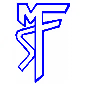 Tabla de recursos digitalesSemana 11/05 al 15/05CursoKINDERKINDERAsignaturaRecursos digitales/ LinkObservacionesLenguajeLenguaje verbalConteo de palabrashttps://www.youtube.com/watch?v=D5luE9UkK7YCuento para el viernes: “La otra orilla”https://www.slideshare.net/carmenem/cuento-la-otra-orilla-de-marta-carrasco?ref=https://carmenelenamedina.wordpress.com/bienvenidos/cuento-la-otra-orilla/Objetivo de aprendizaje: Descubrir en contextos lúdicos atributos fonológicos de palabras conocidas, tales como conteo de palabras.Sugerencias: En este link, se podrá reforzar el conteo de palabras de una frase, como apoyo a la lectura N° 2 para la actividad del día miércoles de conciencia fonológica. MatemáticaPensamientomatemáticoOrientación espacialhttps://www.youtube.com/watch?v=ZWT917WVLwUhttps://www.youtube.com/watch?v=KAVQtWeZ0t4Aplicación: LUDITAB Orientación espacialIcono LUDITABObjetivo de aprendizaje: Comunicar la posición de objetos y posiciones y personas respecto de un punto u objeto de referencia, empleando conceptos de ubicación, distancia y dirección, en situaciones lúdicas.Sugerencias: En estos links los niños y niñas podrán reforzar las nociones espaciales. Es importante el acompañamiento del adulto, haciendo énfasis en los conceptos matemáticos que se están reforzando. (derecha-izquierda – encima/debajo).Descargar aplicación gratuita para reforzar conceptos de orientación espacial.CienciasExploración del Entorno NaturalSeres vivos https://www.youtube.com/watch?v=o_iv-ClS8qMhttps://www.youtube.com/watch?v=1Mo7uRIco44Objetivo de aprendizaje:  Establecer relaciones de semejanza y diferencias de animales y plantas a partir de algunas características.Sugerencias: Ver los videos del calamar, identificando características para así, comprender   la palabra que se aprenderá el día martes “vocabulario” lectura 2. Para finalizar se solicita completar mapa conceptual que se anexa. Historia Comprensión del Entorno SocioculturalFormas de vidahttps://www.youtube.com/watch?v=pp5v7bLzA8Ahttps://www.youtube.com/watch?v=zBhEtFM60tAObjetivo de aprendizaje: Apreciar diversas formas de vida de comunidades, del país, y del mundo Sugerencias:  El video que se presenta, nos muestra la vida de distintos niños del mundo, se puede ver por parte el video. Se invita a identificar algunos aspectos relevantes y escuchar la canción del segundo link. Para finalizar se solicita grabar un video corto donde el niño señale lo que le pareció más interesante del video visto. No olvidar decir su nombre.ArtesLenguaje artísticoExpresión plástica https://www.amanuta.cl/collections/3-5-anos/products/hecho-a-mano-digitalObjetivo de aprendizaje: Representar plásticamente emociones, ideas, experiencias e intereses.Sugerencias:  Material de apoyo para la confección de muñeco. Esta actividad finaliza la lectura de cuento.